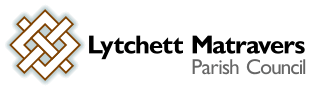 Meeting of the Parish Council - Weds 28th June 2023 at 7.00 p.m. in the Blanchard Room, Village Hall. Tim Watton, Parish Clerk. Council Office, Vineyard Close, Lytchett Matravers BH16 6DD. Email: lytchettmatravers@dorset-aptc.gov.uk or call 07824 829491.Copies of related reports for the items below are available on request to the Parish Clerk by 7pm on Tuesday 27th June 2023 A G E N D AAll Council decisions must give due consideration to their impact on the community’s carbon footprint.Report by Dorset Councillors (Standing Orders Suspended)Public Participation - (standing orders suspended).1. To receive and consider apologies for absence.To receive any declarations of interest, and consider any requests for Special Dispensations under Section 33 of the Localism Act 2011To consider any applications for the casual vacancy on the Parish Council. 4. To receive and resolve to approve minutes of Council meeting held on 24th May 2023.5. To receive and consider reports of past subject matters on the minutes of the Full Council meeting (for purposes of report only). 6. Chair’s announcements 7. To receive and note the content of the minutes of the Finance & General Purposes Committee Meeting on 14th June 2023 (for purposes of report only)8. To consider the following recommendations from the F&GP Cttee meeting on 14th June 2023The removal from the banking mandate the following signatories to the Council’s accounts with Santander Bank PLC: A/c 08728307 Julie Kate Dyball, Keith A Norris, Maureen Catherine Munford and Robin Miller. A/C 69722287 Julie Kate Dyball, Keith A Norris, Maureen Catherine Munford, Robin Miller and Dennis Gillard. Also the addition to the banking mandate of the following new signatories: Ken Morgan, Andrew Huggins, Micki Attridge, and Karen Korenevsky.The following signatories to the banking mandate for a new account to be opened with The Charity Bank: Ken Morgan, Andrew Huggins, Micki Attridge, and Karen Korenevsky.To confirm Council compliance with each of the statements listed in section 1 (the Annual Governance Statement) of the Annual Governance and Accountability Return (AGAR) for the year ending 31 March 2023, as included at appendix 2 to the F&GP Cttee minutes.  To confirm acceptance of the the accounting statements in Section 2 of the Annual Governance and Accountability Return (AGAR) for the year ending 31st Mar 2023, as included at appendix 3 to the F&GP Cttee minutes. 9. To receive a report from the Village Environment Working Group (for purposes of report only).10. To receive a report from the Highways Working Group (for purposes of report only).11. To receive a report from the Neighbourhood Plan 2 Working Group (for purposes of report only).12. To receive a report from the Lytchett Matravers Youth Hall Working Group (for purposes of report only)13. To consider the Council’s response to a replacement Dog related Public Space Protection Order (PSPO) proposed by Dorset Council.14. To consider the opportunity to contribute to the planning appeal APP/D1265/W/23/3316590] related to refused application 6/2021/0376 27 Huntick Estate Lytchett Matravers Dorset BH16 6EB. Sever land and erect a detached dwelling with parking. 15. To consider a request form the Scouts to place a skip temporarily near the Scout hut for 1 day to collect donations of scrap metal. 16. To consider a quote for supply and installation, by a Wessex Water approved contractor, of pipe interrupters on 6 x taps at the allotments - to address the water supply safety compliance issue identified by WW.17. To receive and note the response from the Council’s insurers on Guerrilla Gardeners’ preference to use their own tools.18. To resolve to approve the following payments already made:19. To resolve to approve the following payments due: 20. Training by members or the Clerk in the past month (for the purposes of report only). 21.To note any decisions / action taken by Parish Clerk under “Openness of Local Government Bodies Regulations 2014”, Part 3, Paragraphs 6-10, record of decisions and access to documents (for purposes of report only).22. To note correspondence received. Members are reminded that the Parish Council has a general duty to consider the following matters in the exercise of any of its functions: Equal Opportunities (race, gender, sexual orientation, marital status and any disability); Crime & Disorder; Health & Safety; and Human Rights.Signed:	 T Watton	Date:  June 2023To WhomFor WhatNetVATTotal British Telecom Office phone and broadband – May 202355.9811.1967.17HSBCBank charges A/c ****24375.000.005.00To WhomFor WhatNetVATTotal T WattonClerk’s salary – June 2023. 1138.800.001138.80HMRCPAYE & ENI – June 2023. 388.750.00388.75Dorset County Pension FundLGPS pension contrib June 2023 420.130.00420.13T HomerHandyman duties, May 2023343.860.00343.86Idverde LtdCemetery maintenance June 2023 Inv no xxxxxxxxTBATBATBAIdverde LtdGrass cutting southern end of rec x 4 (26/04, 03/05, 11/05, 25/05), plus 1 cut of rec field prior to coronation event. Inv no 10882792132.28108.0048.06288.34C CookRefund of allotment deposit, plot 235.000.0035.00Dorset CouncilFee for waste service for coronation event 144.130.00144.13BHIB LtdInsurance premium, admin fee and IPT2131.310.002131.31Newlec electrical contractors LtdInstallation of additional timer control at Lytchett Astro and resetting keypad175.0035.00210.00D Ball Supply and fit newtap at upper allotment field in Feb 2023 (tap failure) 30.480.0030.48